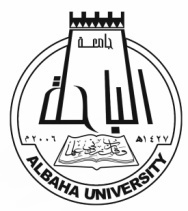 التحويل من جامعة أخرى إلى جامعة الباحةرغبة الطالبـــ / ـــة المحولللاستخدام من قبل الكليةأسم الطالبـ / ـة الرباعي	السجل المدنيالجامعة المحول منها الطالبـ/ـة الكلية الحالية القسم الحالي العام الجامعيعدد الساعات المجتازةنوع الشهادة نسبة الثانويةدرجة القدراتدرجة التحصيليالمستوى الدراسيالمعدل التراكميحالة الطالب البريد الالكترونيالجوالالهاتفالكلية التي ترغب التحويل اليهاالتخصص المطلوبتمت الموافقة على التحويل غير موافقة على التحويل للأسباب التالية : الموظف المختص بالكليةالتاريخالتوقيعختم الكلية